NEVEZÉSI LAP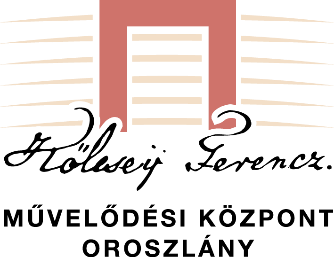 I. ORSZÁGOS „MONDOLA” VERS- és PRÓZAMONDÓ VERSENY				  Jelentkezési határidő: 2013. november 30.(A versenyre nevezhetnek: Magyarország nem hivatásos vers-és prózamondói.)ELŐDÖNTŐ: 2014. január 11.DÖNTŐ: 2014. január 21.ÜNNEPÉLYES DÍJÁTADÁS ÉS GÁLA: 2014. január 22.A versenyre korcsoportonként az első 50 jelentkező nevezését tudjuk elfogadni!Kérjük, a nevezéseket 2013. november 30. éjfélig elektronikus úton a következő e-mail címre eljuttatni szíveskedjenek: info@kfmk.huA nevezési lapokat személyesen, illetve postai úton 2013. november 30. 19:00 óráig várjuk a következő címre:Kölcsey Ferenc Művelődési Központ2840 Oroszlány, Szent Borbála tér 1.További információ: +36-34-361-056Név:Lakcím:Életkor / Kategória megjelölése: (kérjük X-el jelölje!) I.6-10 évII.11-14 évIII.15-19 évIV.20 év felettIskola / Intézmény neve, székhelyeA választott mű szerzője:(19. századtól napjainkig)A választott mű címe: (a produkció időtartama nem lehet hosszabb 5 percnél!)Kérjük, jelezze szállásigényét (Döntőbe jutás esetén, fő)                                                                      fő                                                                       fő                                                                       fő                                                                       fő                                                                       fő 